Planning hebdomadaire anglais CP et CE1/ semaine 12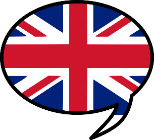 Projet : Tous les matins, en classe, demander et dire le temps qu’il fait en anglais. + pour tout le monde : relever le défi du vendredi.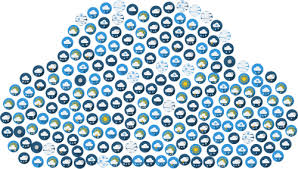 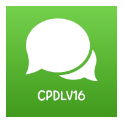 A la maisonEn classeLundidécouvrir et comprendreGrâce à cette vidéo, tu vas pouvoir découvrir comment demander et dire le temps qu’il fait ici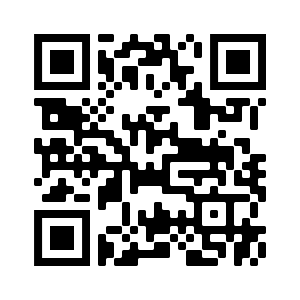 Grâce à cette vidéo, tu vas pouvoir découvrir comment demander et dire le temps qu’il fait iciMardiécouter et répéterReprends la vidéo d’hier et répète les phrases après le chanteur.Ton enseignant peut te proposer des jeux pour répéter et mémoriser le vocabulaireJeudimémoriserexercices d'entraînement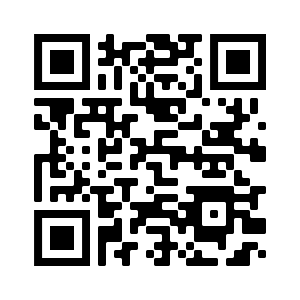 Ton enseignant peut te proposer des jeux pour répéter et mémoriser le vocabulaireVendredic’est le jour du :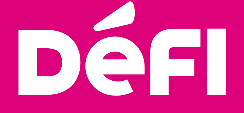 Pour l’instant, la météo de juin ne nous gâte pas…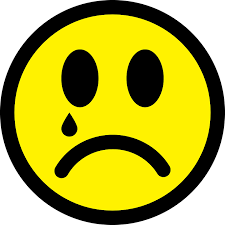 Je vous propose d’apprendre la chanson suivante : il paraît qu’elle chasse la pluie… Je compte  sur vous ! (clique sur l’image)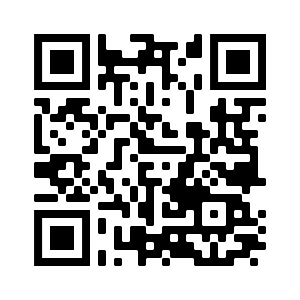 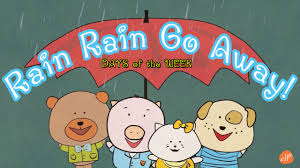 Pour l’instant, la météo de juin ne nous gâte pas…Je vous propose d’apprendre la chanson suivante : il paraît qu’elle chasse la pluie… Je compte  sur vous ! (clique sur l’image)